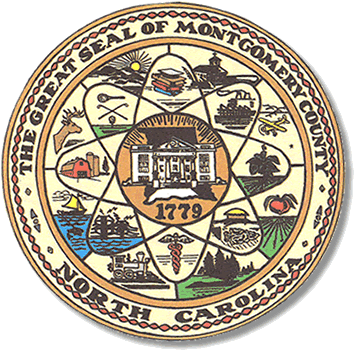 BOARD MEETING AGENDATUESDAY, JULY 21 20205:30pmCall to OrderPublic Comment PeriodOne Stop locations.AdjournmentThere will be a closed door personnel meeting immediately following the regular BOE meeting on the 21st.**ALL BOE Meetings to be held in the Montgomery County Board of Elections            office unless otherwise noted.